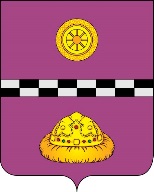 ПОСТАНОВЛЕНИЕот 14.02.2023 г.  	                         № 57В соответствии с частью 5 статьи 2 Федерального закона от 31 июля 2020г. № 247-ФЗ «Об обязательных требованиях в Российской Федерации», на основании пункта 2 Постановления Правительства Республики Коми от 26 октября 2022г. № 527 «Об утверждении Порядка установления и оценки применения обязательных требований, содержащихся в нормативных правовых актах Республики Коми», администрация муниципального района «Княжпогостский» ПОСТАНОВЛЯЕТ:1. Утвердить Порядок установления и оценки применения содержащихся в муниципальных нормативных правовых актах муниципального района «Княжпогостский» Республики Коми обязательных требований, которые связаны с осуществлением предпринимательской и иной экономической деятельности и оценка соблюдения которых осуществляется в рамках муниципального контроля, предоставления разрешений, иных форм оценки и экспертизы, согласно приложению к настоящему постановлению. 2. Настоящее постановление вступает в силу со дня его дня опубликования на официальном сайте муниципального района «Княжпогостский».3. Контроль исполнения настоящего постановления возложить на заместителя руководителя администрации муниципального района «Княжпогостский» В.А.Салинского.Глава МР «Княжпогостский» - руководитель администрации 					                 А.Л. НемчиновУтвержден постановлением администрациимуниципального района «Княжпогостский»от 14.02.2023г.  №57                       (приложение)Порядокустановления и оценки применения, содержащихся в муниципальных нормативных правовых актах муниципального района «Княжпогостский» Республики Коми обязательных требований, которые связаны с осуществлением предпринимательской и иной экономической деятельности и оценка соблюдения которых осуществляется в рамках муниципального контроля, предоставления разрешений, иных форм оценки и экспертизы1. Настоящий Порядок установления и оценки применения содержащихся в муниципальных нормативных правовых актах муниципального района «Княжпогостский» Республики Коми обязательных требований, которые связаны с осуществлением предпринимательской и иной экономической деятельности и оценка соблюдения которых осуществляется в рамках муниципального контроля, предоставления разрешений, иных форм оценки и экспертизы (далее - Порядок), разработан в соответствии с частью 5 статьи 2 Федерального закона от 31 июля 2020 г. № 247-ФЗ «Об обязательных требованиях в Российской Федерации» (далее - Федеральный закон № 247-ФЗ) и определяет правовые и организационные основы установления в проектах муниципальных нормативных правовых актах муниципального района «Княжпогостский» Республики Коми (далее - МПА, МР «Княжпогостский»), обязательных требований, которые связаны с осуществлением предпринимательской и иной экономической деятельности и оценка соблюдения которых осуществляется в рамках муниципального контроля, предоставления разрешений, иных форм оценки и экспертизы  (далее-обязательные требования), и оценки применения содержащихся в МПА МР «Княжпогостский» обязательных требований.2. Администрация муниципального района «Княжпогостский» (далее-Администрация), уполномоченная на осуществление соответствующего вида муниципального контроля, предоставление разрешений, иных форм оценки и экспертизы устанавливает обязательные требования с соблюдением принципов, установленных статьей 4 Федерального закона № 247-ФЗ, а также в соответствии с настоящим Порядком.3. При установлении Администрацией обязательных требований должны быть определены:содержание обязательных требований (условия, ограничения, запреты, обязанности);лица, обязанные соблюдать обязательные требования;в зависимости от объекта установления обязательных требований: - осуществляемая деятельность, совершаемые действия, в отношении которых устанавливаются обязательные требования;- лица и используемые объекты, к которым предъявляются обязательные требования при осуществлении деятельности, совершении действий;- результаты осуществления деятельности, совершения действий, в отношении которых устанавливаются обязательные требования;формы оценки соблюдения обязательных требований;органы, должностные лица Администрации, осуществляющие оценку соблюдения обязательных требований.4. Проект МПА, устанавливающий обязательные требования, должен вступать в силу с учетом требований, установленных частями 1, 2 статьи 3 Федерального закона № 247-ФЗ.5. Проектом МПА должен предусматриваться срок его действия, который не может превышать шесть лет со дня его вступления в силу, за исключением случаев, установленных законодательством Российской Федерации, законодательством Республики Коми.6. По результатам оценки применения обязательных требований в порядке, определенном настоящим Порядком, может быть принято решение о продлении установленного МПА, содержащим обязательные требования, срока его действия не более чем на шесть лет.7. Проект МПА, устанавливающий обязательные требования, подлежит общественному обсуждению.8. В целях обеспечения возможности проведения общественного обсуждения проекта МПА, юридический отдел управления правовой и кадровой работы администрации муниципального района «Княжпогостский»  в течение рабочего дня, следующего за днем направления проекта МПА на рассмотрение и согласование должностным лицам Администрации, обеспечивает размещение в государственной информационной системе Республики Коми «Интернет-портал для общественного обсуждения нормативных правовых актов Республики Коми и их проектов» pravo.rkomi.ru (далее - единый ресурс) с одновременным извещением контролируемых лиц, органов и организаций, целью деятельности которых является защита и представление интересов субъектов предпринимательской и иной экономической деятельности, в том числе субъектов малого и среднего предпринимательства. Извещение лиц, указанных в абзаце первом настоящего пункта, осуществляется отделом по вопросам местного самоуправления администрации МР «Княжпогостский» посредством размещения проекта на официальном сайте муниципального района «Княжпогостский» в информационно-телекоммуникационной сети "Интернет" (далее - официальный сайт) информационного сообщения, содержащего срок общественного обсуждения проекта МПА, в день размещения проекта на едином ресурсе. Срок общественного обсуждения проекта МПА составляет 10 календарных дней со дня его размещения на едином ресурсе. 9. Предложения (замечания) граждане, организации могут направить по электронному или почтовому адресу, указанному на официальном сайте, или представить их лично разработчику. Поступившие предложения (замечания) регистрируются разработчиком в день поступления  в системе электронного документооборота. 10. Разработчик в течение 10 календарных дней со дня окончания общественного обсуждения проекта МПА принимает меры по доработке проекта МПА, а в случае несогласия — готовит пояснительную записку, в которой указывает основание своего несогласия (возражения). О результатах рассмотрения предложений (замечаний) разработчик в письменной форме информирует автора предложений (замечаний) в течение 5 календарных дней со дня регистрации соответствующих предложений (замечаний) способом, которым предложения (замечания) поступили разработчику.11. Целями оценки применения обязательных требований являются комплексная оценка системы обязательных требований, оценка достижения целей введения обязательных требований, оценка эффективности введения обязательных требований, выявление избыточных обязательных требований.12. Разработчик за 1 год до окончания срока действия МПА, устанавливающего обязательные требования, проводит оценку применения обязательных требований в отношении указанного МПА в соответствии с целями, предусмотренными в пункте 11 Порядка, и готовит проект доклада, включающего информацию, указанную в пункте 13 Порядка.13. Источниками информации для подготовки проекта доклада являются:1) результаты мониторинга в установленной МПА МР «Княжпогостский», содержащим обязательные требования, сфере деятельности;2) результаты анализа осуществления контрольной и разрешительной деятельности;3) результаты анализа судебной практики по вопросам применения обязательных требований;4) обращения, предложения и замечания контролируемых лиц;5) иные сведения, которые позволяют объективно оценить результаты применения обязательных требований.14. В проект доклада включаются:1) общая характеристика системы оцениваемых обязательных требований;2) результаты оценки достижения целей введения обязательных требований;3) выводы и предложения по итогам оценки достижения целей введения обязательных требований.15. Общая характеристика системы оцениваемых обязательных требований должна включать следующие сведения:1) цели введения обязательных требований;2) нормативно обоснованный перечень охраняемых законом ценностей, защищаемых в рамках соответствующей сферы общественных отношений;3) перечень МПА МР «Княжпогостский» и содержащихся в них обязательных требований, реквизиты и источники официального опубликования этих нормативных правовых актов;4) сведения о внесенных в МПА МР «Княжпогостский» изменениях (при наличии);5) сведения о полномочиях уполномоченного органа на установление соответствующих требований;6) период действия МПА МР «Княжпогостский» и их отдельных положений (при наличии);7) общая характеристика общественных отношений, включая сферу осуществления предпринимательской или иной экономической деятельности и конкретные общественные отношения (группы общественных отношений), на регулирование которых направлена система обязательных требований;8) сведения об основных группах контролируемых лиц, иных заинтересованных лицах, включая органы государственной власти Республики Коми, органы местного самоуправления в МР «Княжпогостский», интересы которых затрагиваются оцениваемыми обязательными требованиями, количество таких лиц.16. По итогам оценки достижения целей введения обязательных требований делается один из следующих выводов:о целесообразности дальнейшего применения обязательных требований с внесением изменений в МПА в части продления срока его действия (с указанием срока продления не более чем на шесть лет);о целесообразности дальнейшего применения обязательных требований с внесением изменений в МПА в части, устанавливающей обязательные требования, и в части продления срока его действия (с указанием срока продления не более чем на шесть лет);о нецелесообразности дальнейшего применения обязательных требований и признании утратившим силу МПА, содержащего обязательные требования.17. Вывод о нецелесообразности дальнейшего применения обязательного требования (группы обязательных требований) и необходимости внесения изменений в соответствующий МПА формулируется при выявлении одного или нескольких из следующих случаев:1) невозможность исполнения обязательных требований, устанавливаемая в том числе при выявлении избыточности требований, несоразмерности расходов субъектов регулирования на их исполнение и администрирование с положительным эффектом (в том числе с положительным влиянием на снижение рисков, в целях устранения (снижения) которых установлены соответствующие обязательные требования);2) несоответствие системы обязательных требований или отдельных обязательных требований принципам Федерального закона № 247-ФЗ, вышестоящим нормативным правовым актам и (или) целям и положениям муниципальных программ МР «Княжпогостский» и национальных проектов Российской Федерации;3) недостижение целей введения обязательных требований;4) наличие в различных МПА МР «Княжпогостский» (в том числе разной юридической силы) или в одном МПА МР «Княжпогостский» противоречащих друг другу обязательных требований;5) наличие в МПА МР «Княжпогостский» неопределенных понятий, некорректных и (или) неоднозначных формулировок, не позволяющих единообразно применять и (или) исполнять обязательные требования;6) наличие неактуальных обязательных требований, не соответствующих современному уровню развития науки и техники и (или) негативно влияющих на развитие предпринимательской и иной экономической деятельности и технологий;7) наличие устойчивых противоречий в практике применения обязательных требований.18. Вывод о нецелесообразности дальнейшего применения обязательного требования (группы обязательных требований) и необходимости отмены (признании утратившим силу) МПА МР «Княжпогостский», содержащего обязательные требования, его отдельных положений, может быть сформулирован при выявлении нескольких случаев, предусмотренных пунктом 17 Порядка, а также хотя бы одного из следующих случаев:1) наличие дублирующих и (или) аналогичных по содержанию обязательных требований (групп обязательных требований) в нескольких или одном МПА МР «Княжпогостский»;2) утрата уполномоченным органом предусмотренных в соответствии с действующим законодательством полномочий по установлению обязательных требований, являющихся предметом оценки применения обязательных требований.19. В целях публичного обсуждения проекта доклада разработчик размещает проект доклада на официальном сайте не позднее 10 календарных дней со дня наступления срока, указанного в пункте 12 Порядка.20. Срок общественного обсуждения проекта доклада не может составлять менее 10 календарных дней со дня его размещения на официальном сайте.21. Предложения (замечания) граждане, организации могут направлять по электронному или почтовому адресу, указанным на официальном сайте, или представлять их лично разработчику.22. Разработчик рассматривает все предложения, поступившие в установленный срок в связи с проведением публичного обсуждения проекта доклада.В случае согласия с поступившими предложениями (замечаниями) разработчик в течение 10 календарных дней со дня истечения срока публичного обсуждения проекта доклада, указанного в пункте 19 Порядка, осуществляет доработку проекта доклада и отражает поступившие предложения (замечания) в проекте доклада.В случае несогласия с поступившими предложениями (замечаниями) разработчик в течение 10 календарных дней со дня истечения срока общественного обсуждения проекта доклада, указанного в пункте 19 Порядка, готовит мотивированные пояснения и отражает их в проекте доклада.О результатах рассмотрения предложений (замечаний) разработчик в письменной форме информирует автора предложений (замечаний) в течение 20 календарных дней со дня регистрации соответствующих предложений (замечаний) способом, которым предложения (замечания) поступили разработчику.23. Разработчик в течение 5 календарных дней со дня истечения сроков, указанных в абзацах втором-третьем пункта 22 Порядка, направляет доработанный проект доклада для рассмотрения главе муниципального района «Княжпогостский»-руководителю администрации с одновременным размещением доклада на официальном сайте.24. Глава муниципального района «Княжпогостский»-руководитель администрации рассматривает доклад в течение 5 календарных дней и принимает одно из следующих решений:о необходимости дальнейшего применения обязательных требований с внесением изменений в МПА  в части продления срока его действия (с указанием срока продления не более чем на шесть лет);о необходимости дальнейшего применения обязательных требований с  внесением изменений в МПА в части, устанавливающей обязательные требования, и в части продления срока его действия (с указанием срока не более чем на шесть лет);об отсутствии необходимости дальнейшего применения обязательных требований и признании утратившим силу МПА, содержащего обязательные требования.25. Исполнение решения осуществляется разработчиком в 2-месячный срок со дня его принятия путем внесения соответствующих изменений в МПА либо его отмены (признания утратившим силу).26. Разработчик в течение 5 календарных дней со дня вынесения главой муниципального района «Княжпогостский»-руководителем администрации решения, указанного в пункте 24 Порядка, подготавливает и размещает на официальном сайте информацию о результатах оценки применения обязательных требований.27. Перечень МПА (их отдельных положений), содержащих обязательные требования, оценка соблюдения которых осуществляется в рамках муниципального контроля, размещается на официальном сайте с текстами действующих нормативных правовых актов.Об утверждении Порядка установления и оценки применения содержащихся в муниципальных нормативных правовых актах муниципального района «Княжпогостский» Республики Коми обязательных требований, которые связаны с осуществлением предпринимательской и иной экономической деятельности и оценка соблюдения которых осуществляется в рамках муниципального контроля, предоставления разрешений, иных форм оценки и экспертизы